Yeeeaaahhh!!! 3. Rang am TSDA21Am Sonntag, 28. März war es endlich soweit. Der Thurgauer School Dance Award 21 wurde das erste Mal ausgetragen, coronabedingt als Livestream auf Swiss-Sport.tv. Unter den zahlreichen Tanzformationen hat auch die Klasse 1Ec aus dem Sandbänkli Bischofszell teilgenommen und den hervorragenden 3.Rang erreicht. Auffällig an der Darbietung von „the Wooolf-Gang“ war, dass auch Jungs teilgenommen haben. Unter der Leitung von Jana Pfeifer hat die ganze Klasse eine Choreographie einstudiert. Elemente aus HipHop und Akrobatik wurden in den Sport- und Musiklektionen eingeübt und dann in der Aula Sandbänkli von einem Filmteam aufgezeichnet. Einige Stimmen zum Tanzprojekt:„Ich bin sehr stolz auf meine Klasse, vor allem, dass alle Jungs und Mädchen teilgenommen haben. Der 3. Rang macht mich glücklich!“ (Wolfgang Pfeifer)„Mir hat vor allem die Musik gefallen und dazu zu tanzen!“ (Liv)„Mir hat das ganze Projekt gefallen und dass wir überhaupt mitgemacht haben. Sportliche Aktivitäten machen mir sowieso Spass.“ (Lavinia)Es war cool zu tanzen, vor allem auch die Musik.“ (Ana Laura)„Mir machte es Spass die Choreographie zu üben und weiter zu entwickeln.“ (Jannis)„Anfangs wollte ich nicht mitmachen, wurde dann von der Klasse überzeugt mitzutanzen und habe es nicht bereut!“ (Celeste)„Ich finde, dass der Zusammenhalt in der Klasse gestärkt wurde!“ (Taina Giezendanner)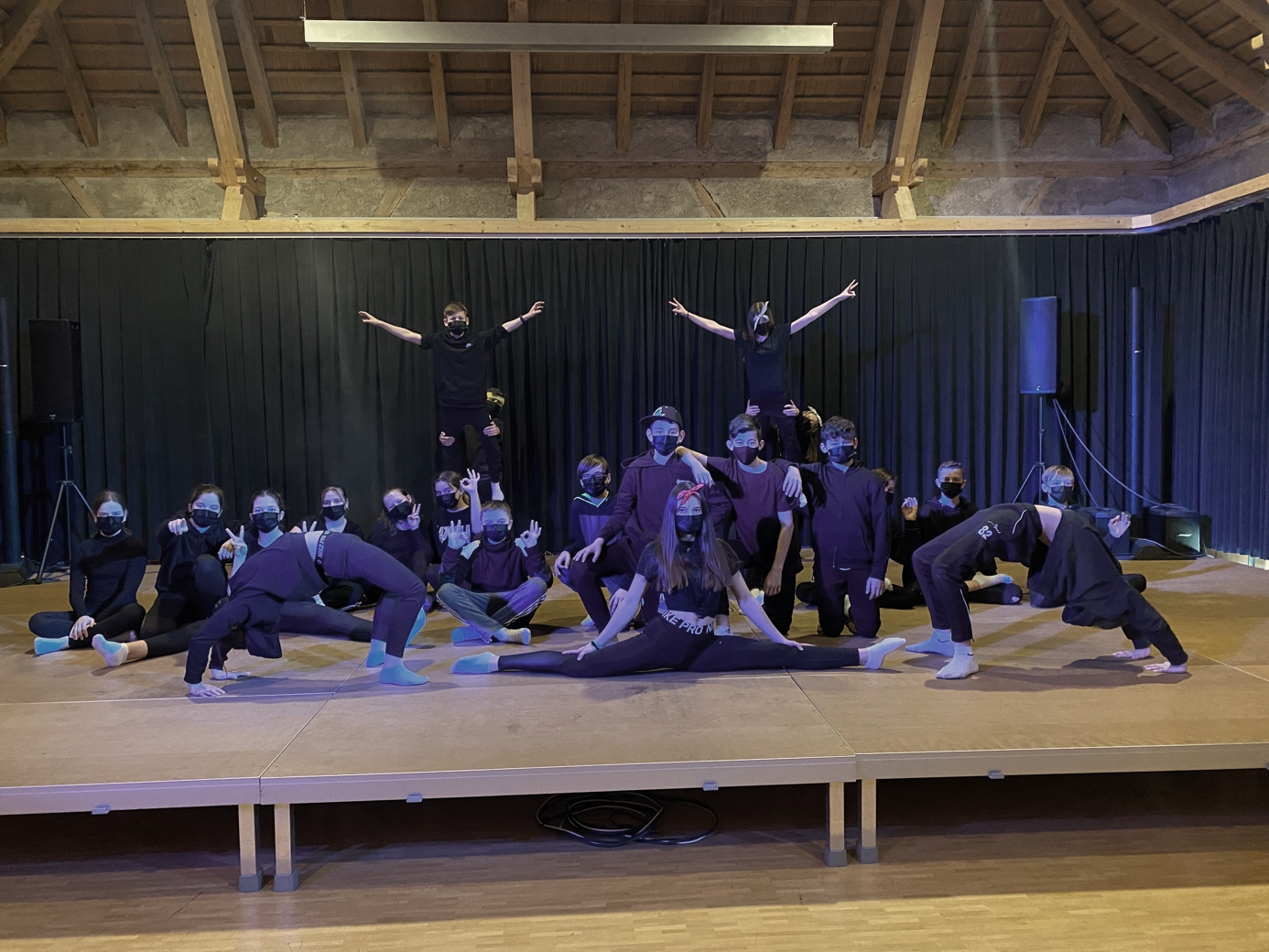 Wolfgang Pfeifer (Klassenlehrer 1E Sandbänkli)